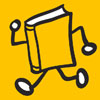 Внимание! Буккро́ссинг!(свободный обмен книгами) «Порадуй  друга  книгой!» Если у тебя дома есть книга, которую ты прочитал, и она запала тебе в душу  -  поделись ею с друзьями: принеси ее на специальную полку для свободного обмена книгами  (буккро́ссинга) на литературном этаже или в библиотеке,а взамен выбери другую!Принимай участие в буккро́ссинге – поделись интересной книгой!Подари друзьям радость познания нового! Внимание!   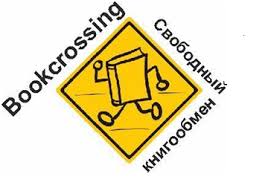 Буккро́ссинг! (свободный обмен книгами)     Если прочитанная книга затронула душу, и ты хочешь поделиться своим открытием с другом, отправь книгу в путешествие - буккроссинг.  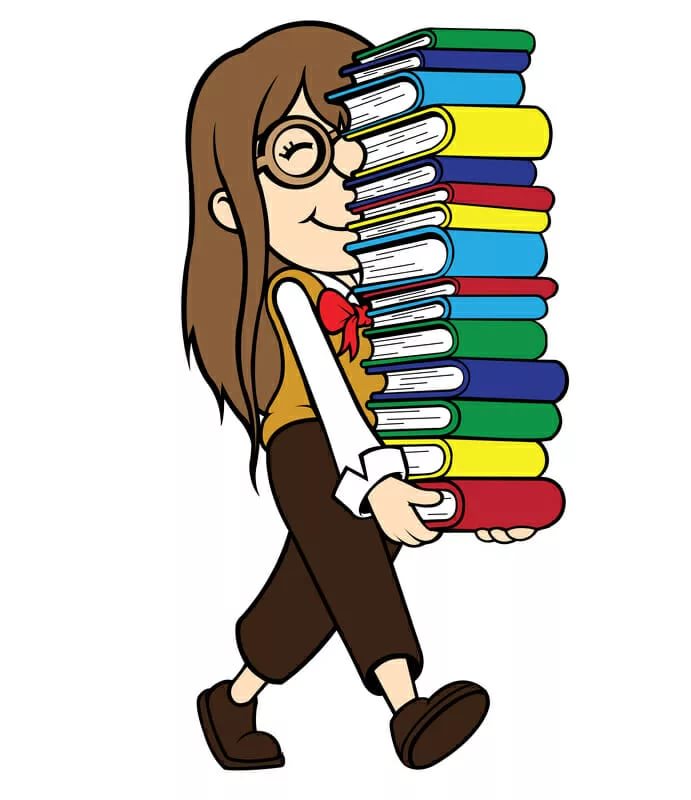         Суть буккроссинга – оставлять прочитанные книги в публичных местах, чтобы кто-то их находил, читал и передавал («освобождал») другому.«Порадуй  друга  книгой!»Для участия в акции оставь книгу на полке для свободного обмена книгами  (буккро́ссинга),а взамен выбери другую!В  акции могут принять  участие все любители  чтения  - школьники, учителя, родители.